Injury / Fall / Choking Incident Report					Front				     Back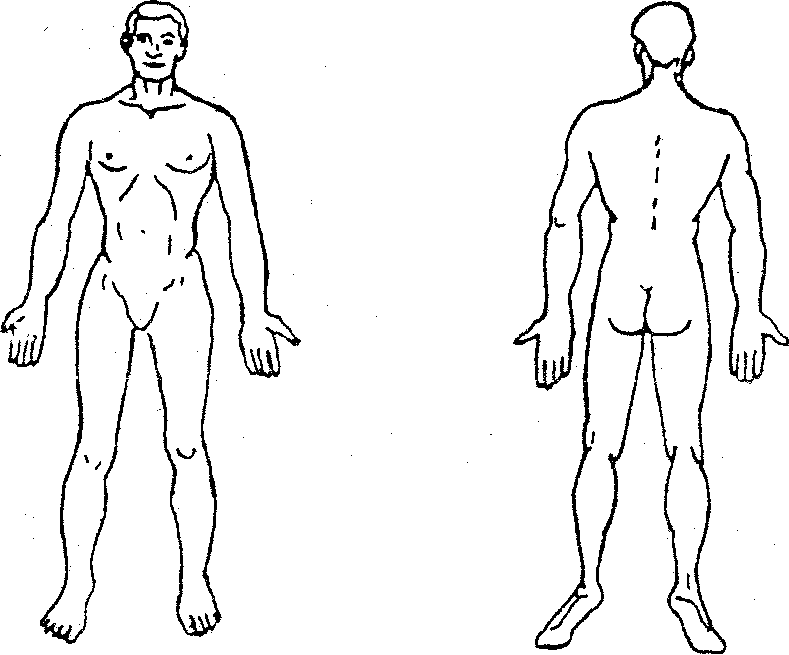 Return completed Injury/Fall/Choking Incident Report to Case Manager for Case RecordInstructions for completing form:Type or print legibly.  Complete all sections. Mark section NA if not applicable.Complete form and route it directly to the Health Support Nurse by the next business day.Do not assume that your co-workers will see this report.  Follow departmental procedure to inform co-workers.Instructions for completing form:Type or print legibly.  Complete all sections. Mark section NA if not applicable.Complete form and route it directly to the Health Support Nurse by the next business day.Do not assume that your co-workers will see this report.  Follow departmental procedure to inform co-workers.Instructions for completing form:Type or print legibly.  Complete all sections. Mark section NA if not applicable.Complete form and route it directly to the Health Support Nurse by the next business day.Do not assume that your co-workers will see this report.  Follow departmental procedure to inform co-workers.Instructions for completing form:Type or print legibly.  Complete all sections. Mark section NA if not applicable.Complete form and route it directly to the Health Support Nurse by the next business day.Do not assume that your co-workers will see this report.  Follow departmental procedure to inform co-workers.Instructions for completing form:Type or print legibly.  Complete all sections. Mark section NA if not applicable.Complete form and route it directly to the Health Support Nurse by the next business day.Do not assume that your co-workers will see this report.  Follow departmental procedure to inform co-workers.Instructions for completing form:Type or print legibly.  Complete all sections. Mark section NA if not applicable.Complete form and route it directly to the Health Support Nurse by the next business day.Do not assume that your co-workers will see this report.  Follow departmental procedure to inform co-workers.Instructions for completing form:Type or print legibly.  Complete all sections. Mark section NA if not applicable.Complete form and route it directly to the Health Support Nurse by the next business day.Do not assume that your co-workers will see this report.  Follow departmental procedure to inform co-workers.  Injury                                Fall                                Choking  Injury                                Fall                                Choking  Injury                                Fall                                Choking  Injury                                Fall                                Choking  Injury                                Fall                                Choking  Injury                                Fall                                Choking  Injury                                Fall                                ChokingConsumer:       Consumer:       Consumer:       Consumer:       Consumer:       Consumer:       Consumer:       Reporter’s Name (please print):       Reporter’s Name (please print):       Reporter’s Name (please print):       Reporter’s Name (please print):       Reporter’s Name (please print):       Reporter’s Name (please print):       Reporter’s Name (please print):       Date of Occurrence:      Date of Occurrence:      Date of Occurrence:      Date of Occurrence:      Time:      Time:      Time:      Location at time of occurrence:      Location at time of occurrence:      Location at time of occurrence:      Location at time of occurrence:      Location at time of occurrence:      Location at time of occurrence:      Location at time of occurrence:      Describe what happened:      Describe what happened:      Describe what happened:      Describe what happened:      Describe what happened:      Describe what happened:      Describe what happened:      Was any treatment received:      Was any treatment received:      Was any treatment received:      Was any treatment received:      Was any treatment received:      Was any treatment received:      Was any treatment received:      Circle and number the areas on the below drawing of a human form where abnormal skin conditions and/or color exists. Document the details below:Circle and number the areas on the below drawing of a human form where abnormal skin conditions and/or color exists. Document the details below:Circle and number the areas on the below drawing of a human form where abnormal skin conditions and/or color exists. Document the details below:Circle and number the areas on the below drawing of a human form where abnormal skin conditions and/or color exists. Document the details below:Circle and number the areas on the below drawing of a human form where abnormal skin conditions and/or color exists. Document the details below:Circle and number the areas on the below drawing of a human form where abnormal skin conditions and/or color exists. Document the details below:Circle and number the areas on the below drawing of a human form where abnormal skin conditions and/or color exists. Document the details below:#TimeTimeDescription (use color, size, and specify bruise, scab, scratch, etc.)Description (use color, size, and specify bruise, scab, scratch, etc.)Description (use color, size, and specify bruise, scab, scratch, etc.)Description (use color, size, and specify bruise, scab, scratch, etc.)Do you have suggestions for minimizing reoccurrence?       Do you have suggestions for minimizing reoccurrence?       Do you have suggestions for minimizing reoccurrence?       Do you have suggestions for minimizing reoccurrence?       Do you have suggestions for minimizing reoccurrence?       Do you have suggestions for minimizing reoccurrence?       Do you have suggestions for minimizing reoccurrence?       Do you need your supervisor’s help in following up with this?          Yes       No  Do you need your supervisor’s help in following up with this?          Yes       No  Do you need your supervisor’s help in following up with this?          Yes       No  Do you need your supervisor’s help in following up with this?          Yes       No  Do you need your supervisor’s help in following up with this?          Yes       No  Do you need your supervisor’s help in following up with this?          Yes       No  Do you need your supervisor’s help in following up with this?          Yes       No  Reporter’s Signature:Reporter’s Signature:Date:HS Nurse reviews the report, assesses Consumer (if deemed necessary) and generates a Med Note to the Consumer’s Cottonwood support team. If outside TCM and/or non-Cottonwood Designated Healthcare Coordinator then a separate Med Note is sent to the appropriate party. If the form is completed by Cottonwood Day Services staff, the Consumer’s Work Services/Life Enrichment Coordinator (or proxy) contacts the Consumer’s non-Cottonwood Designated Healthcare Coordinator.HS Nurse stamps the report “Original”, signs/dates report, and routes it to the following: HS Nurse reviews the report, assesses Consumer (if deemed necessary) and generates a Med Note to the Consumer’s Cottonwood support team. If outside TCM and/or non-Cottonwood Designated Healthcare Coordinator then a separate Med Note is sent to the appropriate party. If the form is completed by Cottonwood Day Services staff, the Consumer’s Work Services/Life Enrichment Coordinator (or proxy) contacts the Consumer’s non-Cottonwood Designated Healthcare Coordinator.HS Nurse stamps the report “Original”, signs/dates report, and routes it to the following: HS Nurse reviews the report, assesses Consumer (if deemed necessary) and generates a Med Note to the Consumer’s Cottonwood support team. If outside TCM and/or non-Cottonwood Designated Healthcare Coordinator then a separate Med Note is sent to the appropriate party. If the form is completed by Cottonwood Day Services staff, the Consumer’s Work Services/Life Enrichment Coordinator (or proxy) contacts the Consumer’s non-Cottonwood Designated Healthcare Coordinator.HS Nurse stamps the report “Original”, signs/dates report, and routes it to the following: TitleSignatureDateHealth Supports NurseCEOAdministrator of ServicesSupport Services Director